Mrs. Smith’s 4/5 Montessori Class Mission Statement This class is quiet, peaceful and kind. We work together as a community. We are nice, we share, and we work towards celebrations. We support each other. We value the safety of our environment. We respect school and community. We work hard even if the tasks are challenging. We understand and accept that growth is achieved through determination. We take responsibility for our own actions. We integrate the 8 habits into our learning and growing. Our teacher supports us with our learning, our adventures and our expeditions. We want our legacy to be one of kindness and understanding. We are truly one of a kind!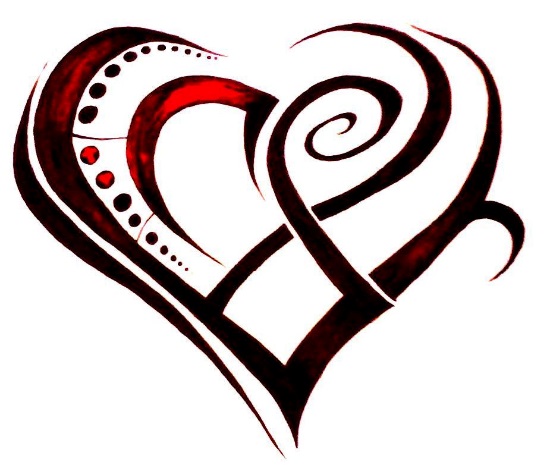 